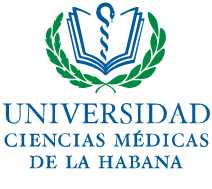 UNIVERSIDAD DE CIENCIAS MÉDICAS DE LA HABANAVICERRECTORÍA ACADÉMICAGuía de Trabajo IndependienteEstimado residente, en tus manos ponemos esta herramienta de estudio que tiene como objetivo orientar el autoestudio de los diferentes módulos a vencer en el segundo año de la residencia de Medicina General Integral. Orientándoles los contenidos, la bibliografía y tareas a resolver según los diferentes temas, para ello debes estudiar los contenidos relacionados en cada tema y responder las guías propuestas a modo de tareas, lo que les permitirá lograr un dominio de los contenidos propuestos en cada módulo, necesarios e imprescindibles para el mejor desempeño de su labor profesional.Módulo 15. Enfermedades DermatológicasDuración 3 semanasEl médico general integral es un especialista de amplio perfil entre las acciones más importantes, están las de abordar acciones de promoción a la salud, prevención de riesgos, así el diagnóstico y tratamiento oportuno que los principales problemas de salud en niños, adultos y embarazadas, por tanto, la importancia de este módulo es enseñar el abordaje de la atención integral ante riesgos y enfermedades de la piel.La piel es el órgano de mayor extensión del cuerpo, su superficie oscila entre 1,6 y 2 metros cuadrados en el adulto. Actúa como barrera protectora que aísla al organismo del medio que lo rodea, protegiéndolo y contribuyendo a mantener íntegras sus estructuras, funciona también como sistema de comunicación con el entorno y es uno de los principales órganos sensoriales, contiene terminaciones nerviosas que actúan como receptores de tacto, presión, dolor y temperatura.La piel humana, se divide en dos capas superpuestas que se llaman epidermis y dermis. La epidermis es superficial y la dermis es más profunda. Por debajo de la dermis se encuentra el tejido subcutáneo o hipodermis. Cada una de las capas tiene funciones y componentes diferentes, la epidermis deriva embriológicamente del ectodermo y la dermis del mesodermo. El grosor de la piel es variables y oscila entre los 0.5 mm en los párpados y 4 mm en los talones. Puede distinguirse una piel fina que cuenta con pelo y glándulas sebáceas, distribuida en la mayor parte de la superficie del cuerpo, y una piel gruesa sin pelo ni glándulas sebáceas que está presente sobre todo en las palmas de las manos y plantas de los pies. La piel del varón tiene más vello es más gruesa y produce mayor secreción sebácea que la de la mujer, debido a los andrógenos (hormona sexual masculina)La superficie de la piel no es lisa, presenta surcos, hendiduras y líneas que forman dibujos variables según el sector y el individuo, entre ellos están:Pliegues y surcos. Más menos acentuados, están siempre presentes en todos los individuos sobre la cara dorsal de ciertas articulaciones, incluso cuando estos están en extensión completa. Ejemplo: codos, rodillas, dedos, muñecas, etc.Arrugas. Pueden ser provocadas por contracción muscular, debido a un movimiento o por disposiciones estructurales de la piel. Ejemplo: pliegues de las articulaciones.Poros cutáneos. Son el orificio externo del canal de salida de una glándula sudorípara o sebácea.La piel realiza diferentes funciones básicas de protección y sensibilidad esta última por la existencia de numerosas terminaciones nerviosas que contienen receptores para el tacto, calor, frío, presión vibración y dolorObjetivos: Consolidar conocimientos adquiridos en el pregrado, que permitan la atención médica integral a las personas y sus familias, por problemas de salud de la piel. Realizar pesquisa en las familias e instituciones de la comunidad para el  diagnóstico temprano de las enfermedades transmisibles de la piel.Consolidar modos de actuación, caracterizados por una alta competencia, desempeño, ética y creatividad profesional.Realizar diagnóstico y tratamiento oportuno, utilizando los medicamentos según el cuadro básico de salud así como la utilización de la medicina natural y tradicional.Semana 1Tema: Infecciones dermatológicas producidas por bacterias y Virus.Infecciones dermatológicas producidas por bacterias.Concepto y clasificación etiológica: Impétigo contagioso, Forúnculo e hidrosadenitis. Grupos poblacionales de mayor riesgo. Prevención de las infecciones bacterianas. Cuadro clínico, diagnóstico positivo y diferencial. Fundamento e indicación e interpretación de los exámenes complementarios. Indicación e interpretación del cultivo y el antibiograma. Evolución y pronóstico. Complicaciones más frecuentes. Tratamiento médico. Antibióticos de uso más frecuentes: dosis, vías de administración y efectos secundarios. Método de aplicación de los medicamentos locales. Criterios de interconsulta. Criterios de ingreso en el hogar y hospitalario. Seguimiento ambulatorio.Infecciones dermatológicas producidas por virusHerpes simple. Tipos y clasificación del virus del herpes simple. Epidemiología. Grupos poblacionales de mayor riesgo. Prevención. Diagnóstico clínico, topográfico y diferencial del herpes simple. Evolución y pronóstico. Complicaciones más frecuentes.   Diagnóstico temprano de las complicaciones oculares. Su importancia. Criterios de interconsulta con el oftalmólogo. Tratamiento médico y utilización de antivirales. Método de aplicación de los medicamentos locales. Criterios de interconsulta. Criterios de ingreso en el hogar y hospitalario. Criterio de alta. Seguimiento ambulatorio.Herpes zoster. Tipos y clasificación. Epidemiología. Grupos poblacionales de mayor riesgo. Prevención. Diagnóstico clínico, topográfico y diferencial. Evolución y pronóstico. Complicaciones más frecuentes. Tratamiento médico. Utilización de antivirales. Método de aplicación de los medicamentos locales. Criterios de interconsulta. Criterios de ingreso en el hogar y hospitalario. Criterio de alta. Seguimiento ambulatorio.Tareas Revisa  detenidamente la Bibliografía  que aparece al final de esta guía.Confecciona un resumen de cada  tema.Con las dudas que puedas presentar aclaras con tu profesor por vía digital.Responde la siguiente guía de preguntas:Menciona las enfermedades producidas por bacterias.Diga  los grupos poblacionales de mayor riesgo.Diga los posibles agentes causales del Impétigo contagioso, Forúnculo e hidrosadenitis.Cómo haría el diagnóstico positivo y diferencial de éstas entidades.Menciona las enfermedades producidas por virus.Diga  los grupos poblacionales de mayor riesgo.Enuncie los posibles agentes causales del Herpes simple y Herpes zoster.Cómo haría el diagnóstico clínico, topográfico y diferencial del herpes simple y zoster.Indique  al paciente y a la familia las medidas higiene-epidemiológicas y sociales para prevenir las enfermedades producidas por bacterias y las producidas por virus.Qué tratamiento medicamentoso aplicaría en las enfermedades producidas por bacterias y las producidas por virus.Preguntas evaluativasLa hidradenitis es:a) Inflamación aguda que afecta glándulas ecrinas y el folículob) Inflamación crónica que afecta el folículo pilosebáceoc) Inflamación crónica que afecta las glándulas sebáceasd) Infección que afecta las glándulas apocrinase) Ninguna de las anterioresLas Afecciones dermatológicas son causas frecuentes de consulta médica. A continuación se relacionan cuatro planteamientos para cada inciso, de los cuales uno o más (Hasta los cuatro incisos) son correctos. Escriba sobre cada raya la combinación adecuada utilizando la siguiente clave:      A: Si los planteamientos correctos son 1,2 y 3.      B: Si todos los planteamientos son correctos.      C: Si los planteamientos correctos son 2, 3 y 4.      D: Si los planteamientos correctos son 1 y 3.      E: Si los planteamientos correctos son 1y4.      F: Si los planteamientos correctos son 2 y 4.      G: Si solo el planteamiento 4 es el correcto.6.1____Herpes Zoster:1. Comienzo rápido, dolores neurálgicos.		2. Aparición de una placa  heraldo en el tronco.		3. Dermatosis con potencialidad de transformación maligna.		4. Se observa la forma generalizada en pacientes con Linfomas y Mielomas.6.2____Impétigo:	1. Dermatosis  inflamatoria de origen micótico.	2. Muy frecuente en el adulto mayor	3. Es producida por gérmenes Gram negativo	4. Casi exclusiva de la primera infancia.         6.3____Herpes circinado:1. Es causada por diferentes especies de Trichophyton y Microsporum.2. Se adquiere con frecuencia de los animales.3. Se realiza diagnóstico diferencial con la lepra tuberculoide.4. Es también conocida como Tinea Corporis.En relación al impétigo marque la respuesta correcta: ¿Qué lesiones elementales son específicas del impétigo?___ Pústulas b) ___ Vesículas c)___  Ampollas d) ___ Todas e) ___Ninguna¿En qué edad predomina el impétigo? ___ Lactancia b) ___ Infancia c) ___ Adolescencia d) ___ Adultez e) ___ Senectud.  ¿Cuál de las siguientes entidades no es producida por el Streptococcus pyogenes?  a) ___ Impétigo ampollar b)___Ectima c)___Erisipela d) ___Celulitis e) ___Fascitis necrotizanteEl impétigo ampollar a) ___Se observa frecuentemente en escolares b)___ Afecta el estado general del niño c)___ Es causado por el Staphylococcus aureus d) ___Es una complicación del impétigo vulgar e) ___Es característico la ampolla periorificial El impétigo vulgar es causado por: a) ___Streptococcus beta-hemolítico del grupo A b) ___Staphylococcus aureus c) ___ Streptococcus pyogenes y Staphylococcus aureus d) ___Pseudomonas aeruginosae) ___ Ninguna de las anteriores ¿Cuál es el tratamiento específico del impétigo? a)___ Antibióticos tópicos b) ___Antisépticos tópicos y antibióticos orales c) ___Antibióticos tópicos y sistémicos d) ___Todas las afirmaciones son verdaderas e) ___Ninguna afirmación es verdaderaDiscusión de un problema de saludPaciente R H F, femenina de 62 años de edad que acude a su consultorio por referir dolor y ardor en la espalda además de pequeñas ampollas en la piel. Al examen físico usted constata en la piel de la espalda, la presencia de vesículas que se extienden formando placas, unas con contenido seroso y en menor grado algunas con contenido purulento. Teniendo en cuenta los datos sobre este paciente, responda:a. Diagnóstico probable: b. Circule las afecciones con las que usted debe establecer el diagnóstico diferencial1.__ Pénfigo2.__ Varicela3.__ Impétigo4.__ Carcinoma epidermoide5. __ Dermatitis de contacto6. __ Pitiriasis rosada de Gilbertc. Mencione tres medidas terapéuticas a emplear con este paciente:Bibliografía:Álvarez Sintes, R., y coautores. Medicina General Integral. 3ra edición. Volumen V. Capítulo 130. Editorial de Ciencias Médicas. La Habana. 2014.